Zastupitelstvo města Prostějova s c h v a l u j e prominutí smluvní pokuty za prodlení s vybudováním veřejné obslužné komunikace (včetně zelených pásů a chodníků) na pozemcích Statutárního města Prostějova (příp. jejich částech) p.č. 7563/1, p.č. 7563/3, p.č. 7544/1, p.č. 7563/2, p.č. 7564/168, p.č. 7564/170, p.č. 7564/169 a p.č. 5070/1, vše v k.ú. Prostějov, vyplývající z ujednání čl. II odst. 1 Smlouvy o budoucí darovací smlouvě č. 2008/16/074 ze dne 08.04.2008 uzavřené mezi budoucími dárci, a městem Prostějovem jako budoucím obdarovaným, ve znění Dodatku č. 1 ze dne 09.03.2012, a to v období od 01.01.2014 do 14.03.2016 ve výši 78.000 Kč. Důvodová zpráva:Na Odbor správy a údržby majetku města Magistrátu města Prostějova se obrátili žadatelé (vlastníci) s žádostí o prominutí smluvní pokuty vzniklé v souvislosti s prodlením s vybudováním veřejné obslužné komunikace včetně vydaného kolaudačního souhlasu, kterým bude povoleno užívání stavby komunikace na pozemcích Statutárního města Prostějova (příp. jejich částech) p.č. 7563/1, p.č. 7563/3, p.č. 7544/1, p.č. 7563/2, p.č. 7564/168, p.č. 7564/170, p.č. 7564/169 a p.č. 5070/1, vše v k.ú. Prostějov. K vybudování uvedené veřejné obslužné komunikace se vlastníci stavebních pozemků v předmětné lokalitě zavázali Smlouvou o budoucí darovací smlouvě č. 2008/16/074 ze dne 08.04.2008, a to v termínu do 31.12.2011. Zároveň se v čl. II odst. 2 Smlouvy o budoucí darovací smlouvě č. 2008/16/074 ze dne 08.04.2008 zavázali, že do 60 dnů ode dne vydání kolaudačního souhlasu, kterým bude povoleno užívání stavby veřejné obslužné komunikace na pozemcích města Prostějova (příp. jejich částech) p.č. 7563/1, p.č. 7563/3, p.č. 7544/1, p.č. 7563/2, p.č. 7564/168, p.č. 7564/170, p.č. 7564/169 a p.č. 5070/1, vše v k.ú. Prostějov, převedou tuto stavbu se všemi právy a povinnostmi, součástmi a příslušenstvím, bezúplatně do výlučného vlastnictví města Prostějova jako budoucího obdarovaného a město Prostějov se zavázalo tento dar přijmout. Záležitost je řešena pod sp. zn. OSMM 169/2007.  Zastupitelstvo města Prostějova na svém 11. zasedání konaném dne 20.12.2011 usnesením č.  10257 schválilo změnu Smlouvy o  budoucí darovací smlouvě č. 2008/16/074 ze dne 08.04.2008 uzavřené mezi budoucími dárci, a městem Prostějovem, jako budoucím obdarovaným, v části týkající se osob budoucích dárců a lhůty pro výstavbu veřejné obslužné komunikace (včetně zelených pásů a chodníku) realizované na pozemcích města Prostějova, příp. jejich částech, a to p.č. 7563/1, p.č. 7563/3, p.č. 7544/1, p.č. 7563/2, p.č. 7564/168, p.č. 7564/170, p.č. 7564/169, p.č. 5070/1, vše v k.ú. Prostějov, následovně: a) 	na straně budoucích dárců budou nově vystupovat další vlastníci, b) 	lhůta pro výstavbu veřejné obslužné komunikace (včetně zelených pásů a chodníku) realizované na výše uvedených pozemcích se prodlužuje do 31.12.2013. Schválená změna byla provedena formou Dodatku č. 1 ke Smlouvě o budoucí darovací smlouvě č. 2008/16/074 ze dne 08.04.2008, který byl mezi účastníky uzavřen dne 09.03.2012.Budoucí dárci v souladu s výše uvedenou Smlouvou v první fázi vybudovali chodník, veřejné osvětlení, zelený pás a inženýrské sítě. Samotná komunikace byla vybudovaná v šířce 4 m a bez finálního povrchu uvedena do zkušebního provozu. Před dokončením komunikace museli zareagovat žadatelé na zahájenou výstavbu rodinného domu na západní straně ulice (na pozemku p.č. 7562/3 v k.ú. Prostějov a tím vyvolanou potřebou prodloužení a rozšíření komunikace. Prodloužení komunikace bylo umístěno platným územním rozhodnutím SpZn.: SÚ/1594/2013-Ing. Kr. Se souhlasným stanoviskem Magistrátu města Prostějova, Odboru dopravy, byly provedeny přípravné práce na rozšíření komunikace (posunutí obruby a zhutnění rozšířené části). Před položením finálního povrchu komunikace však byly zahájeny stavební práce na výstavbě nového rodinného domu na p.č. 7562/5 v k.ú. Prostějov. Proto žadatelé s položením finálního povrchu vozovky raději počkali až na jeho dokončení, aby komunikace nebyla ihned devastována těžkou stavební technikou. Výstavba rodinných domů na pozemcích p.č. 7562/3 a p.č. 7562/5, oba v k.ú. Prostějov, již byla dokončena. Komunikace byla zkolaudována Kolaudačním souhlasem vydaným Odborem dopravy Magistrátu města Prostějova pod čj. PVMU 30517/2016 41 ze dne 14.03.2016. Žadatelé ve svém dopise ze dne 17.05.2016 uvádějí, že věří, že při posouzení možnosti upuštění od smluvní pokuty přihlédne Statutární město Prostějov i k tomu, že žadatelé na svoje náklady zvolili kvalitnější a dražší finální povrch vozovky, něž jaký byl původně plánovaný. Povrch komunikace je proveden z hutněného asf. betonu o tloušťce 100 mm. Dle vydaného kolaudačního souhlasu vyhovuje konstrukce vozovky lehkému provozu osobních automobilů, s možností vjezdu nákladních vozidel jako vozidel technických služeb nebo požárních vozidel.Rada města Prostějova na své 49. schůzi konané dne 28.07.2016 usnesením č. 6731 odložila materiál č. 18.23 Výstavba veřejné obslužné komunikace v ul. Hybešova – prominutí smluvní pokuty. Rada města Prostějova na své schůzi konané dne 20.09.2016 usnesením č. 6869 doporučila Zastupitelstvu města Prostějova schválit prominutí smluvní pokuty za prodlení s vybudováním veřejné obslužné komunikace (včetně zelených pásů a chodníků) na pozemcích Statutárního města Prostějova (příp. jejich částech) p.č. 7563/1, p.č. 7563/3, p.č. 7544/1, p.č. 7563/2, p.č. 7564/168, p.č. 7564/170, p.č. 7564/169 a p.č. 5070/1, vše v k.ú. Prostějov, vyplývající z ujednání čl. II odst. 1 Smlouvy o budoucí darovací smlouvě č. 2008/16/074 ze dne 08.04.2008 uzavřené mezi budoucími dárci, a městem Prostějovem jako budoucím obdarovaným, ve znění Dodatku č. 1 ze dne 09.03.2012, a to v období od 01.01.2014 do 14.03.2016 ve výši 78.000 Kč. Odbor správy a údržby majetku města Magistrátu města Prostějova nemá námitek ke schválení prominutí smluvní pokuty za prodlení s vybudováním veřejné obslužné komunikace (včetně zelených pásů a chodníků) na pozemcích Statutárního města Prostějova (příp. jejich částech) p.č. 7563/1, p.č. 7563/3, p.č. 7544/1, p.č. 7563/2, p.č. 7564/168, p.č. 7564/170, p.č. 7564/169 a p.č. 5070/1, vše v k.ú. Prostějov, vyplývající z ujednání čl. II odst. 1 Smlouvy o budoucí darovací smlouvě č. 2008/16/074 ze dne 08.04.2008 ve znění Dodatku č. 1 ze dne 09.03.2012 v období od 01.01.2014 do 14.03.2016 ve výši 78.000 Kč.  Souhlasy ke zpracování osobních údajů dle zákona č. 101/2000 Sb., o ochraně osobních údajů a o změně některých zákonů, ve znění pozdějších předpisů, byly žadateli uděleny a jsou založeny ve spise. Žadatelé nejsou vyjma výše uvedené smluvní pokuty ve výši 78.000 Kč dlužníky Statutárního města Prostějova. Materiál byl předložen k projednání na schůzi Finančního výboru dne 24.10.2016.Osobní údaje fyzických osob jsou z textu vyjmuty v souladu s příslušnými ustanoveními zákona č.101/2000 Sb., o ochraně osobních údajů a o změně některých zákonů, ve znění pozdějších předpisů. Úplné znění materiálu je v souladu s příslušnými ustanoveními zákona č. 128/2000 Sb., o obcích (obecní zřízení), ve znění pozdějších předpisů k nahlédnutí na Magistrátu města Prostějova.Příloha: situační mapa V Prostějově dne 17.10.2016Osoba odpovědná za zpracování materiálu: 	Mgr. Libor Vojtek, vedoucí Odboru SÚMM, v. r. Zpracovala: Helena Burešová, odborný referent oddělení nakládání s majetkem města Odboru SÚMM, v.r.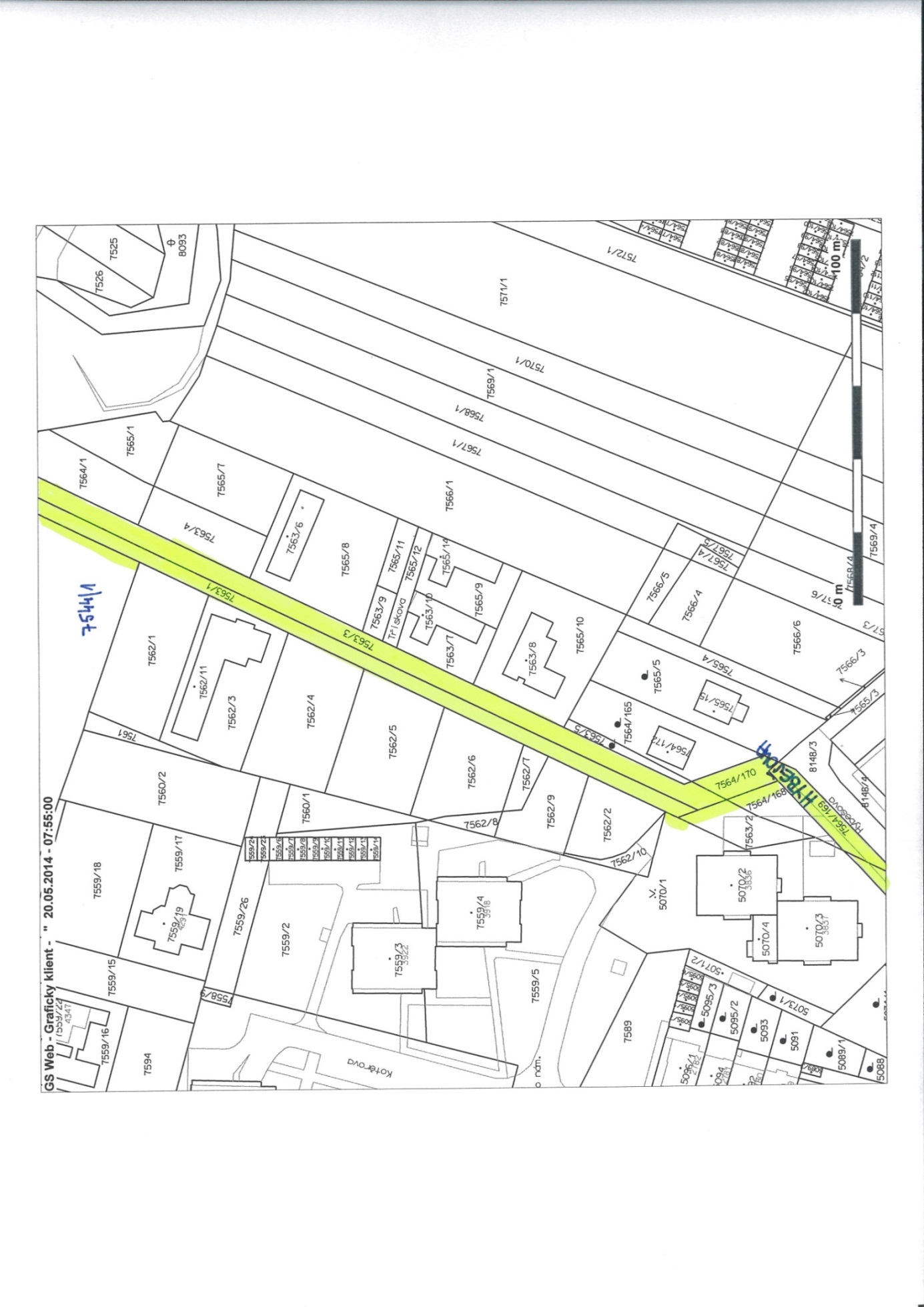 MATERIÁLMATERIÁLčíslo: pro zasedání  pro zasedání  pro zasedání  pro zasedání  Zastupitelstva města Prostějova konané dne 31.10.2016Zastupitelstva města Prostějova konané dne 31.10.2016Zastupitelstva města Prostějova konané dne 31.10.2016Zastupitelstva města Prostějova konané dne 31.10.2016Název materiálu:Výstavba veřejné obslužné komunikace v ul. Hybešova – prominutí smluvní pokutyVýstavba veřejné obslužné komunikace v ul. Hybešova – prominutí smluvní pokutyVýstavba veřejné obslužné komunikace v ul. Hybešova – prominutí smluvní pokutyPředkládá:Rada města ProstějovaRada města ProstějovaRada města ProstějovaMgr. Jiří Pospíšil, náměstek primátorky, v. r. Mgr. Jiří Pospíšil, náměstek primátorky, v. r. Mgr. Jiří Pospíšil, náměstek primátorky, v. r. Návrh usnesení:Návrh usnesení:Návrh usnesení:Návrh usnesení: